CURRICULUM VITAECAREER OBJECTIVETo excel in everything I do and to help youth, women and children from the financially weak sections of society successfully achieve their career objectives in an innovative and fun loving way through a strong network that would provide quality education and training that is affordable to everyone.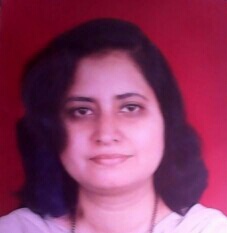 PERSONAL DETAILSName				:	Anahita Parvez Merchant				Address			:	Pune, Maharashtra, India.Contact Number		:	+91-8329336989Email ID			:	anahita.merchant@gmail.comDate of Birth			:	April 28, 1968Marital Status			:	MarriedEDUCATIONAL QUALIFICATIONQualification			Month & Year			School /		Percentage / 				Of Passing			University		GradeB. Com.(Specialisation in Banking & Finance)			SNDT University			B.Com	- III		April 2000						46.10%		- II		March 1996						50.83%		- I		May 1995						51.33%University Entrance 		May 1994			SNDT University	58.25%Test (Equivalent to H.S.C.)S. S. C.				March 1984			St. Joseph’s Convent 	57.71%								High SchoolAdditional Certificates	:-	QuickBooks Online Certified Pro Advisor – August 2022 	(88%)-	Life & General Insurance Advisor License from IRDA in May 2002-	Mutual Funds Advisor License from AMFI in August 2002	(73.75%)-	Diploma in Hotel & Catering Management from ICS, Mumbai in January 1994-	Diploma in Travel & Tourism from Radio Bhuvan, Mumbai in January 1987…P/2:  2  :Work Experience		:Name of Employer	Designation				From		ToSelf Employed 		Freelancer *				January	Date					2015* Online Tutor, Transcriptionist, Translator & Proof Reader		I conduct online workshops for Effective Communication Skills and Advanced English language. Apart from that, I undertake the following Freelance assignmentsTranscription (English or Gujarati / Hindi to English)Sub-titlingTranslation and Proof Reading Domains :	Business, Medical, Insurance, Legal, General and Media Languages :	Gujarati / Hindi to English Homeward 		Team Leader				June 		JanuaryResidential India						2010		2015Job Role: Leading a team of associates for processing Investor Claims & Refunds, Loss Packages, Initial & Supplemental Claims for the Home Mortgage Industry.American Home	Sr. Process Executive 1		February 	MayMortgage Servicing India					2009		2010Job Role: Processing Investor Claims & Refunds, Loss Packages, Initial & Supplemental Claims for the Home Mortgage Industry.WNS Global 		Team Leader				January 	April Services (India) Pvt. Ltd.					2008		2008Process : Tourist Union International (Finance & Accounts – Accounts Payable – Hotel Payments - MTO & STO streams).WNS Global 		Senior Technician			February 	DecemberServices (India) Pvt. Ltd.					2006		2007Process : Marsh (Insurance – Global Markets Claims) in which responsibilities included: Processing of Simple, Medium & Complex Claims Related Documentation like Initial & Interim Advices, Indemnity & Fee Settlements, APH posts, etc. Preparing Error Paretos with RCA and other reports like Summary Sheets, Daily & Weekly Reports, etc.Shift Handling including work login & work allocation.Making Assured Databases.Helping QAL with QC.Helping the team members with Query Handling including calling up onshore on their behalf for telephonic queries.My achievements in the team included: I was looked upon as the person having maximum product knowledge in the insurance field with even onshore technicians acknowledging that fact.  Any difficult posts that the team was not able to process were given to me with confidence that it would be done with the minimum possible queries and with 100% accuracy. (Certain posts were sent over by onshore technicians with comments to seek my advice if required before querying onshore).I had suggested several Brainwave ideas for process improvement and also have a certificate for the same.I also got a certificate and award for the best RISE performer.I trained our team members in processing of different kinds of complex posts that they were unable to process themselves. Most of my team members looked up to me for any advice needed by them while processing.…P/3:  3  :Name of Employer	Designation				From		ToWipro 		Customer Support Officer			September	FebruaryProcess: Capital One (Voice)					2005		2006Msource (India)	Customer Support Executive 		November 	AugustPvt. Ltd. - MPhasiS	Level-1/Grade-E2			2004		2005Process : Abbey Case (Banking Transactions) where responsibilities included:Processing of Banking Transactions, Cheque Payments, Bill Payments, Direct Debits and Bill Payment Traces, Outbound calls including verification and queries on missing information.Self Employed as a Financial Consultant			December	September(For Real Estates, Mutual Funds, Insurance)			2001		2004Providing consultancy & services for Real Estates, Mutual Funds, Life & General Insurance, Mortgage & Home Loans as well as Auto & Personal Loans.Vesta Interiors  	Business Development Manager	September	November(India) Pvt. Ltd.						1994		2001Responsibilities : Tie-ups with domestic & international suppliers, builders, architects, real estate agents & corporate houses; Accounts; Office administration; Franchise & dealer network development.  Gear Enterprises, 	Office cum Accounts Assistant		July 		June Mumbai							1989		1992Responsibilities : Office administration, Supplier tie-ups, Inventory control, Petty cash, Accounts and Payroll Management including P.F. & E.S.I.C. calculations..Skills & Abilities		:	-	Good Communication Skills-	Self ConfidenceStrong DeterminationAbility to help organizations develop their business to get high profitability from their businesses.Last Salary Drawn		: 	Rs. 431,800/- p.a. + incentives & perks (Total: Approximately Rs. 600,000/- p.a.)		Date	:	August 7, 2022				(Digital Document – Signature not required)Place	:	PUNE				 		     (Anahita Parvez Merchant)